Оформление статей для сборника по результатам интеллектуального марафонаСтатьи должна быть подготовлена в формате .docx Формат листа А5 (книжная ориентация). Поля документа: нижнее — 1,4 см и верхнее — 1,1, см, правое и левое — 1,65 см; расстояние от края до верхнего колонтитула 0,9 см, до нижнего — 1,05 см. Страницы в файле не нумеруются. Шрифт – Times New Roman, обычный, размер (кегль) – 10; междустрочный интервал – одинарный; абзацный отступ – 0,7 см. В качестве шаблона можно использовать этой файл.Рисунки присылать в отдельных файлах графического формата (например, JPG, TIFF, GIF) с разрешением не ниже 300 dpi. Рисунки можно вставлять в текст. Запрещается делать рисунки, схемы, диаграммы и т.д. в Microsoft Word или Excel. При копировании диаграмм и схем из указанных программных продуктов следует вставлять как рисунок. При вставке следует убедиться, что рисунок хорошо читаем.Для набора формул использовать только редактор формул MathType 5 или 6, при отсутствии MathType 6 использовать MS Equation 3.0. Формулы набираются таким же шрифтом, что и текст статьи. Для набора отдельных символов использовать «Вставка»-«Символ», а простые формулы рекомендуется набирать обычным текстом.Библиографический список оформляется строго по приведенному ниже в примере шаблону (по ГОСТ Р 7.0.5-2008).Объем статьи не более 10 страниц с учетом списка литературы.Оригинальность текста статьи – не менее 70%.Статьи отправлять по адресу: makishana@mgsu.ruНиже приведен пример оформления работы, которого необходимо придерживатьсяМОДЕРНИЗАЦИЯ МАЛЫХ ОЧИСТНЫХ СООРУЖЕНИЙКАНАЛИЗАЦИИФамилия И.О., место работы (или учебы)________Научный руководитель (при наличии) – Иванов И.И., уч.степерь., уч.звание, должность.Для очистки хозяйственно-бытовых стоков цехов запроектирована установка заводского изготовления с проектной производительностью 20 м3/сут, схема которой представлена на рис. 1. 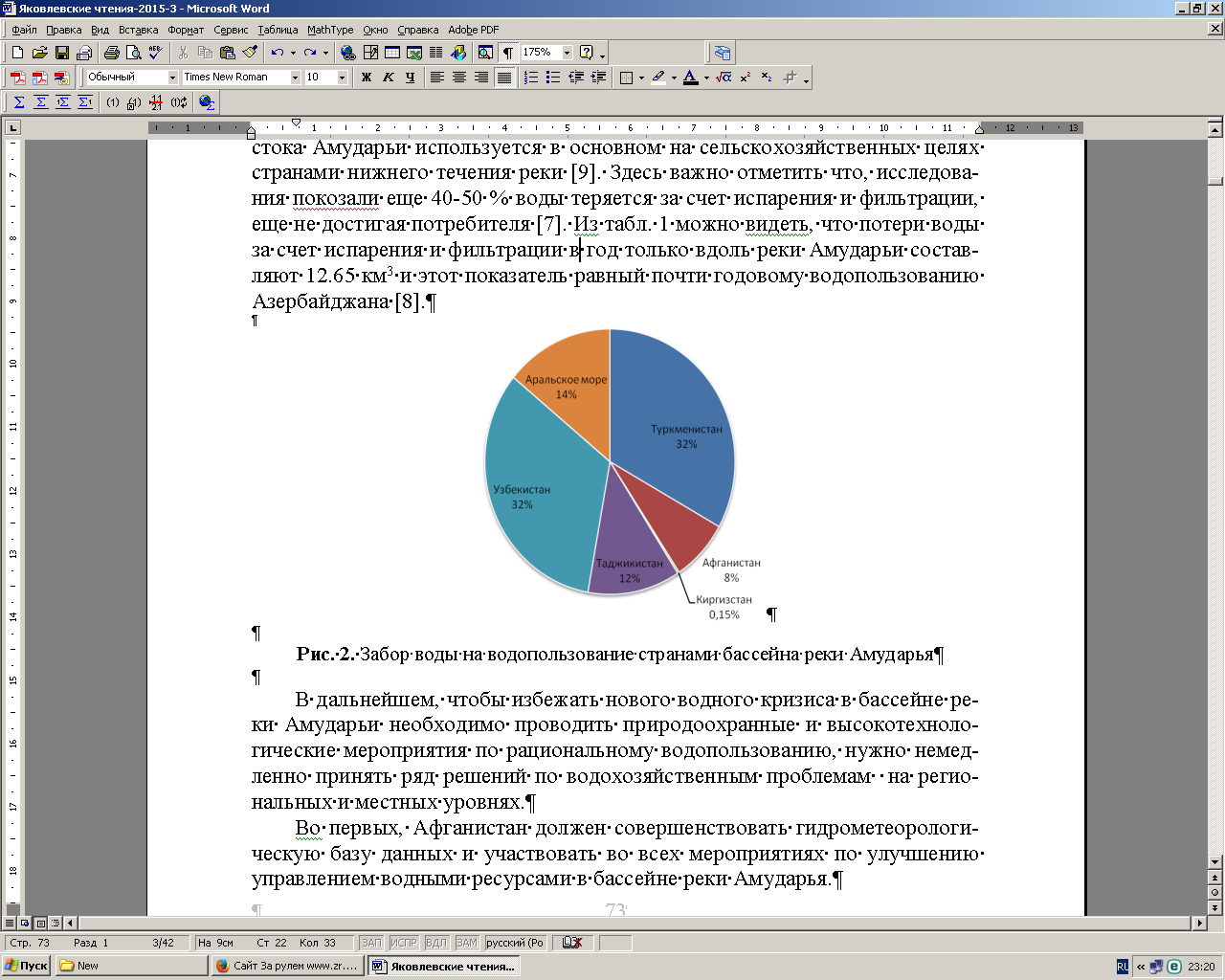 Рис. 1. Существующая компактная установка: 1 – биореактор с крупной плавающей загрузкой, 2, 3 – биореакторы с блочной загрузкой, 4 – биореактор с малой плавающей загрузкой, 5 – камера коагуляции, 6 – камера флокуляции,  7 – отстойник с тонкослойными модулями, 8 – подача сточной воды насосом, 9 – отвод очищенной сточной воды, 10 – аэрация, 11 – отвод осадка, Ф – подача флокулянтаТаблица 1Водный баланс реки АмударьяБиблиографический список1. Кулаков А.А. Экологическая оценка комплекса «водный объект – выпуск очищенных сточных вод» // Водоснабжение и санитарная техника. 2013. № 5. С. 25–30.2. Кульский Л.А., Душкин С.С. Магнитное поле и процессы водообработки. – Киев, Наукова думка, 1987.3. Орлов В.А., Квитка Л.А. Водоснабжение: Учебник. – М.: ИНФРА-М, 2015. 443 с.4. Луков С.А. Совершенствование технологии обработки осадков сточных вод крупных городов: дисс. … канд. техн. наук. Нижний Новгород, 2007. 204 с.5. СП 14.13330.2011. Актуализированная редакция СНиП II-7-81* Строительство в сейсмических районах. М.: ОАО «ЦПП», 2011.6. Лисицына Я. Атомная энергетика: уроки Фукусимы и планы на будущее // Газета «Энергетика и промышленность России» 2012, №13-14(201-202). Режим доступа: http://www.eprussia.ru/epr/201/14200.htm.7. Сайт Мосводоканала [Электронный ресурс]. – М.: ОАО Мосводоканал, – Режим доступа: http://www.mosvodokanal.ru/, свободный.СтраныСредний годовой сток (км3)Забор воды (км3/год)Афганистан175Киргизстан1,60,15Таджикистан49,67,9